Содержание Общие положенияНастоящее Положение о выплате материальной помощи членам профсоюза ППО ООО «БИАКСПЛЕН» разработано в соответствии с Уставом ППО ООО «БИАКСПЛЕН», Трудовым кодексом Российской Федерации и другими нормативными актами.Настоящее положение вводится в целях повышения социальной защищенности членов ППО ООО «БИАКСПЛЕН» (далее - членов профсоюза).Настоящее Положение устанавливает порядок и условия оказания материальной помощи членам профсоюза, нуждающимся в материальной поддержке.1.4 Положение регламентирует порядок надлежащего оформления и выплаты материальной помощи членам профсоюза ООО «БИАКСПЛЕН». Средства на оказание материальной помощи формируются из членских профсоюзных взносов, согласно смете, утвержденной на заседании профсоюзного комитета.1.5 Материальная помощь является выплатой непроизводственного характера, не зависит от результатов деятельности ППО ООО «БИАКСПЛЕН» и не связана с индивидуальными результатами члена профсоюза.1.6 Материальная помощь не носит стимулирующего или компенсационного характера и не считается элементом оплаты труда.1.7 Материальная помощь выплачивается за счет членских взносов и оказывается независимо от производимых выплат данному члену профсоюзу работодателем, в пределах годовой сметы, утвержденной на заседании профкома.1.8 Потенциальным получателем материальной помощи является работник предприятия, принятый по заявлению о вступлении в профсоюз.1.9 Настоящее положение распространяется на членов профсоюза ППО ООО «БИАКСПЛЕН» и штатных работников ППО ООО «БИАКСПЛЕН». Условия оказания материальной помощи 2.1 Материальная помощь оказывается членам профсоюза с периодичностью, указанной в Приложении № 1 и при условии стажа в профсоюзе не менее одного месяца.2.2 Член профсоюза может обратиться за выплатой материальной помощи в течение 3-х месяцев со дня наступления юридического события (рождение ребенка, смерть родственника и др.) или со дня понесения непредвиденных расходов.2.3 Выплата материальной помощи осуществляется главным бухгалтером ППО ООО «БИАКСПЛЕН» на основании решения профкома.2.4 Профком проводит заседание ежемесячно не позднее 30 числа текущего месяца.2.5 Член профсоюза, желающий получить материальную помощь, подает заявление (Приложение № 2) в ППО ООО «БИАКСПЛЕН». Заявление подается либо на бумажном носителе, либо через заполнения формы заявления в мобильном положении СИБУР Профсоюз.2.6  Размер и основания материальной помощи устанавливается настоящим положением и определяется в соответствии с назначением в Приложение №1.3. Заключительные положения3.1.  Положение о материальной помощи вступает с силу с 01.01.2023 года.В соответствии с пунктом 31 статьи 217 Налогового кодекса Российской Федерации освобождены от налогообложения налогом на доходы физических лиц (не подлежат налогообложению выплаты, производимые профсоюзными комитетами членам профсоюзов за счет членских взносов, за исключением вознаграждений и иных выплат за выполнение трудовых обязанностей).Контроль за соблюдением, установленного в первичной профсоюзной организации порядка оказания материальной помощи членам профсоюза осуществляется председателем и ревизионной комиссией первичной профсоюзной организации.                                       З А Я В Л Е Н И ЕПрошу Вас оказать мне материальную помощь в связи :_________________________________________________________________________________________________________________________.Работаю в ООО «БИАКСПЛЕН» с _______________________года.Являюсь членом профсоюзной организации с ______________ года.Нарушений трудовой и производственной дисциплины не имею.Приложение:_______________________________________________________________________________________________________________                                                      _____________(_______________)1Общие положения22Условия оказания материальной помощи 33Заключительные положения44Приложение № 15-65Приложение № 27№ п/пОснование для выплаты  материальной помощиОснование для выплаты  материальной помощиСумма в руб.Необходимые документыПериодичность выплат 1В связи с юбилейными датами: женщин, мужчин  - 30, 40 лет со дня рожденияВ связи с юбилейными датами: женщин, мужчин  - 30, 40 лет со дня рождения5 000,0(пять тысяч) руб.Заявление от члена профсоюзаПо мере наступления юбилея2В связи с материальными затруднениями, обусловленными какими-то ситуациями или обстоятельствами (тяжелая болезнь, дорогостоящее лечение, протезирование зубов), стоимость лечения свыше 10 000,0 рублей  - в размере 50% от понесенных расходов, но не более 5000,0 (пять тысяч) рублейВ связи с материальными затруднениями, обусловленными какими-то ситуациями или обстоятельствами (тяжелая болезнь, дорогостоящее лечение, протезирование зубов), стоимость лечения свыше 10 000,0 рублей  - в размере 50% от понесенных расходов, но не более 5000,0 (пять тысяч) рублей50% от понесенных расходов, но не более      5 000,0  (пять тысяч) руб.Заявление от члена профсоюза, справки из медицинских учреждений, выписные эпикризы (копии) или договора, платежные документы (копии), подтверждающие расходы.Периодичность определяется по решению профкома3В связи со смертью членов семьи члена  профсоюза. К членам семьи относятся - супруг, супруга, дети, родители, родные братья, родные  сестрыВ связи со смертью членов семьи члена  профсоюза. К членам семьи относятся - супруг, супруга, дети, родители, родные братья, родные  сестры5 000,0   (пять тысяч) руб.Заявление от члена профсоюза; копия свидетельства о смерти; копия документов, подтверждающих родство.По мере наступления юридического факта4В связи с регистрацией брака члена профсоюзаВ связи с регистрацией брака члена профсоюза5 000,0   (пять тысяч) руб.Заявление от члена профсоюза; копия свидетельства о браке.По мере  наступления юридического факта5В связи с наступлением неблагоприятных для работника обстоятельств, к которым относится кража, пожар.В связи с наступлением неблагоприятных для работника обстоятельств, к которым относится кража, пожар.Не более     5 000,0 (пять тысяч) руб.Заявление от члена профсоюза; копия справки из соответствую-щего учреждения, зарегистриро-вавшего данный факт.Периодичность определяется по решению профкома6В случае смерти члена профсоюза на погребение В случае смерти члена профсоюза на погребение 20 000,0    (двадцать тысяч) руб.Заявление от члена семьи (супруг, дети, родители, родные братья и сестры) члена профсоюза, первым обратившимся в профсоюзную организацию. С суммы материальной помощи удерживается НДФЛ.Документы, необходимые для получения материальной помощи: заявление родственника, копия свидетельства о смерти, копия документа, подтверждающего степень родства (свидетельство о рождении, свидетельство о браке и пр.).Единожды7В связи с рождением\усыновлением ребенка у члена профсоюзаВ связи с рождением\усыновлением ребенка у члена профсоюза5 000,0   (пять тысяч) руб.Заявление от члена профсоюза; свидетельство о рождении\усыновлении ребенка (копия).По мере наступления юридического факта8В связи с посещением тренажерного зала (за исключением спортзалов на территории предприятия и спорткомплексов, с которыми заключен договор с ППО БКП) Выплачивается ежеквартальноВ связи с посещением тренажерного зала (за исключением спортзалов на территории предприятия и спорткомплексов, с которыми заключен договор с ППО БКП) Выплачивается ежеквартальнодо 500 (пятьсот) руб. за месяц посещения тренажер-ного зала.Заявление от члена профсоюза;абонемент (справка) на посещение тренажерного/фитнес зала, выписанный на члена профсоюза;договор с тренажерным залом и документ, подтверждающий оплату, расходы члена профсоюза на приобретение абонемента.Один раз в квартал9В связи с выходом на пенсию впервые или увольнением по состоянию здоровья (согласно медицинскому заключению)В связи с выходом на пенсию впервые или увольнением по состоянию здоровья (согласно медицинскому заключению)5 000,0   (пять тысяч) руб.Заявление от члена профсоюзаЕдиножды10Оказание единовременной материальной помощи следующим категориям:мобилизованный сотрудник - член профсоюза;сотрудник - член профсоюза, у которого мобилизовали члена семьи: мужа, жену, сына, дочь, отца, мать.Оказание единовременной материальной помощи следующим категориям:мобилизованный сотрудник - член профсоюза;сотрудник - член профсоюза, у которого мобилизовали члена семьи: мужа, жену, сына, дочь, отца, мать.10 000,0 (десять тысяч) руб.Заявление от члена профсоюзаЕдиножды Приложение № 2 к Положению«Об оказании материальной помощи членам профсоюза  ППО ООО «БИАКСПЛЕН»В ППО ООО «БИАКСПЛЕН» Нефтегазстройпрофсоюза Россииот ______________________________________(фамилия, имя, отчество работника)Подразделение __________________________Дата рождения___________________________Паспорт:  серия  __________       №__________                            Код подр. _________________                Дата выдачи____________                            Кем выдан: _____________________________________________________________________Зарегистрирован по адресу:________________________________________________________________________________________________                                                                                                                                                                       Реквизиты банковской карточки:____________________________________________________В ППО ООО «БИАКСПЛЕН» Нефтегазстройпрофсоюза Россииот ______________________________________(фамилия, имя, отчество работника)Подразделение __________________________Дата рождения___________________________Паспорт:  серия  __________       №__________                            Код подр. _________________                Дата выдачи____________                            Кем выдан: _____________________________________________________________________Зарегистрирован по адресу:________________________________________________________________________________________________                                                                                                                                                                       Реквизиты банковской карточки:____________________________________________________В ППО ООО «БИАКСПЛЕН» Нефтегазстройпрофсоюза Россииот ______________________________________(фамилия, имя, отчество работника)Подразделение __________________________Дата рождения___________________________Паспорт:  серия  __________       №__________                            Код подр. _________________                Дата выдачи____________                            Кем выдан: _____________________________________________________________________Зарегистрирован по адресу:________________________________________________________________________________________________                                                                                                                                                                       Реквизиты банковской карточки:____________________________________________________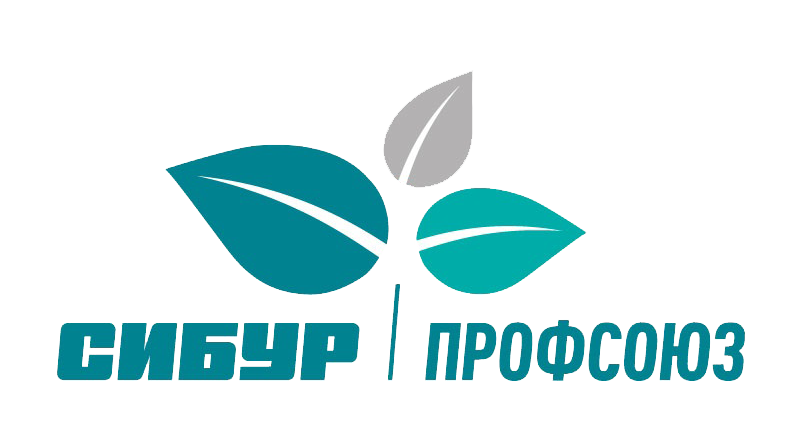 